Р А С П О Р Я Ж Е Н И Еот  09.12.2016    № 2590-рг. МайкопОб установлении муниципального маршрута регулярных перевозок в муниципальном образовании «Город Майкоп» №15В соответствии с Федеральным законом от 13.07.2015 №220-ФЗ                    «Об организации регулярных перевозок пассажиров и багажа автомобильным транспортом и городским наземным электрическим транспортом в Российской Федерации и о внесении изменений в отдельные законодательные акты Российской Федерации», Положением об организации транспортного обслуживания населения автомобильным транспортом и городским наземным электрическим транспортом на муниципальных маршрутах регулярных перевозок в муниципальном образовании «Город Майкоп», утверждённым постановлением Администрации муниципального образования «Город Майкоп» от 13.07.2016 № 583:Установить муниципальный маршрут регулярных перевозок в муниципальном образовании «Город Майкоп» №15.Отделу городской инфраструктуры Администрации муниципального образования «Город Майкоп»:2.1. Внести следующие сведения в Реестр муниципальных маршрутов (далее Реестр):1) Регистрационный номер маршрута регулярных перевозок в соответствующем Реестре – 39;2) Порядковый номер маршрута регулярных перевозок – 15; 3) Наименование маршрута регулярных перевозок – мкр. «Михайлово» – Станция переливания крови;4) Наименования промежуточных остановочных пунктов по маршруту регулярных перевозок – Михайлово, Восход, Кавалерийская, Шоссейная, АКСМ, Картонтара, Лесная, Спортивная, Гор. больница, Гагарина, Респ. Больница, Университет, ц. Рынок, гостиница Адыгея, Победы, Адыгейская, Титова, Школьная, 3 Интернационала, БАМ, Рынок Черемушки, Чкалова, 12 марта, Станция переливания крови, АЗС, Юннатов,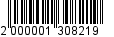 35 лицей, «Черёмушки», памяти Чернобыльцам, 3 Интернационала, Школьная,  Кольцова,  Адыгейская,  Победы,  гостиница Адыгея,  ц. Рынок,Университет, Респ. больница, Гагарина, Гор. больница, Спортивная, Лесная, Картонтара, АКСМ, Шоссейная, Кавалерийская, Восход, Михайлово;5) Наименования улиц, автомобильных дорог, по которым предполагается движение транспортных средств между остановочными пунктами по маршруту регулярных перевозок –Михайлова, Шоссейная, пер. Профсоюзный, Лесная, Шовгенова, Спортивная, Гагарина, Пушкина, Гоголя, Пролетарская, Депутатская, Чкалова, 12-е Марта, Юннатов, Димитрова, Пролетарская, Гоголя, Пушкина, Гагарина, Спортивная, Шовгенова, Лесная, пер. Профсоюзный, Шоссейная, Михайлова;6) протяженность маршрута регулярных перевозок – 22,1 км.;7) порядок посадки и высадки пассажиров – только в установленных остановочных пунктах;8) вид регулярных перевозок – регулярные перевозки по нерегулируемым тарифам; 9) виды транспортных средств и классы транспортных средств – автобус, малый класс, максимальное количество – 6 единиц;10) экологические характеристики транспортных средств – экологический класс любой; 11) дата начала осуществления регулярных перевозок – 12.12.2016г.;12) наименование, место нахождения юридического лица, осуществляющего перевозки по маршруту регулярных перевозок – ООО «АдыгеяГАЗавтосервис», Республика Адыгея, г. Майкоп,                        ул. Кубанская, 223;2.2. Уведомить победителя открытого конкурса на право осуществления перевозок по муниципальному маршруту №15 о дате начала осуществления регулярных перевозок по данному маршруту;2.3. В установленном порядке оформить паспорт муниципального маршрута №15.Опубликовать настоящее распоряжение в газете «Майкопские новости» и на официальном сайте Администрации муниципального образования «Город Майкоп».Распоряжение «Об установлении муниципального маршрута регулярных перевозок в муниципальном образовании «Город Майкоп» №15» вступает в силу со дня его опубликования.Глава муниципального образования«Город Майкоп»					                              А.В. НаролинАдминистрация  муниципального 
образования «Город Майкоп»Республики Адыгея 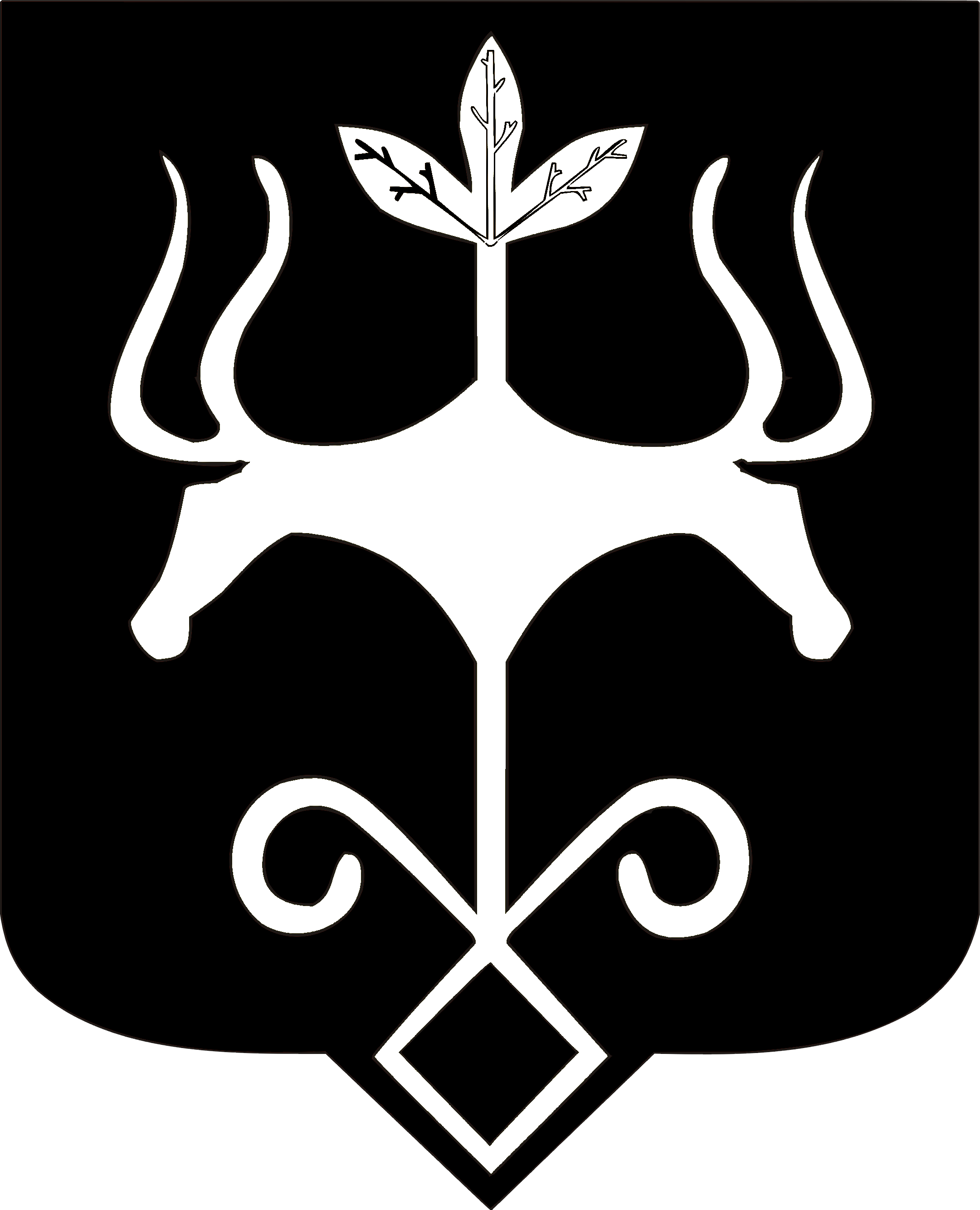 Адыгэ Республикэммуниципальнэ образованиеу 
«Къалэу Мыекъуапэ» и Администрацие